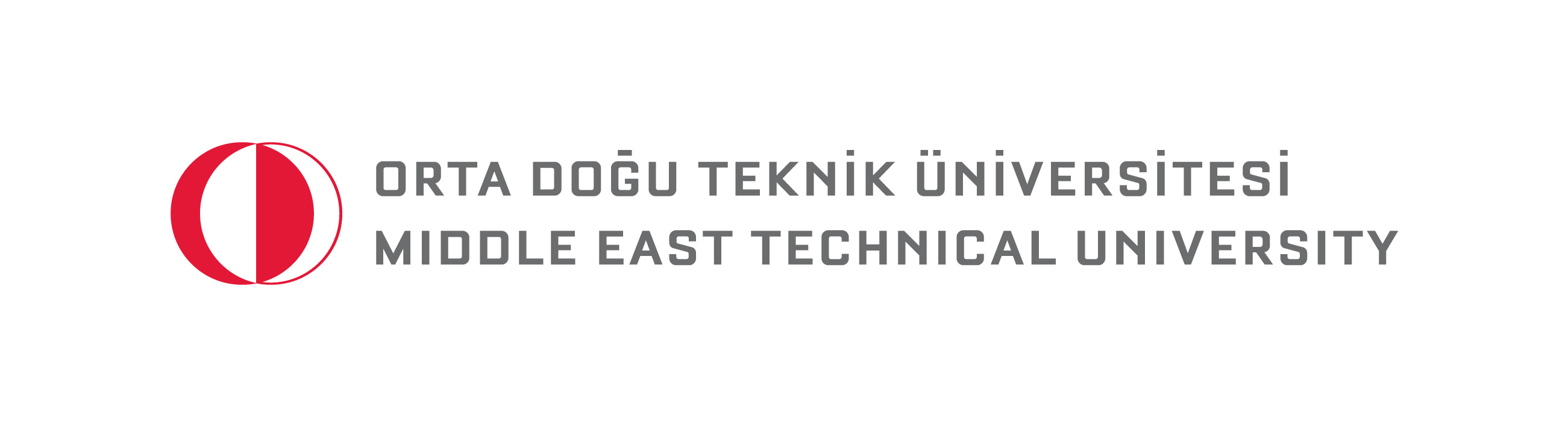 DEPARTMENT OF MINING ENGINEERINGMinE300 / MinE400 Summer Practice ReportNAME OF THE COMPANYName and Surname of StudentStudent IDPeriod of Summer PracticeABSTRACTA summary of the Summer Practice Report, not exceeding 200 words, should be given in this section.ACKNOWLEDGEMENTSIn this section, the student may extend his/her thanks to those who were helpful during the summer practice.LIST OF FIGURESFIGURESFigure 1. How to Arrange Paragraph Spacing in a Report	7Figure A. 1.  View of the Mine Pits at the Northern Side	11Figure A. 2.  View of the Mine Pits at the Southern Side	11Figure B. 1. Grinding Mills in the Mine	12Figure B. 2. Crushing and Screening in the Mine	12LIST OF TABLESTABLESTable 1. Summer Practice Record of Student B	7INTRODUCTION (common title for all types of physical summer practices)This report should be written in English in A4 page size with the normal layout margin (2.54 cm free space from the page sides). The font size should be 12 points, Times New Roman, where line spacing should be set 1.5 lines. All figures and tables should be numbered appropriately and placed in the report's main body, as given below. 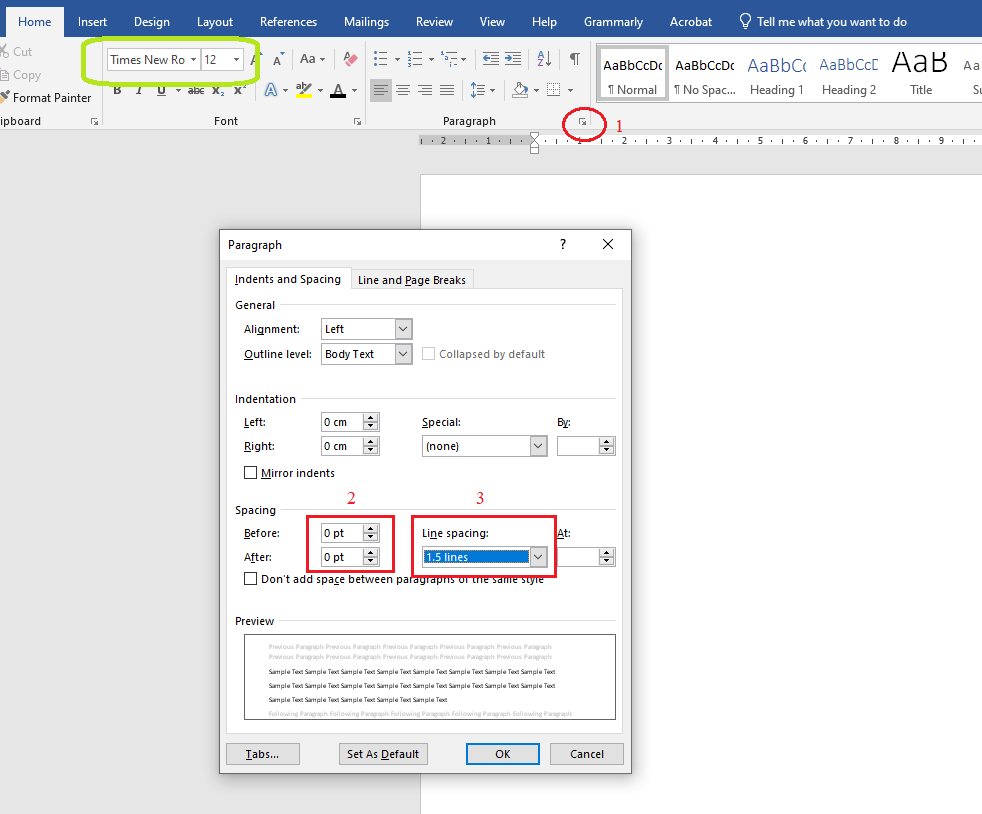 Figure 1. How to Arrange Paragraph Spacing in a ReportFigure captions should be located below the figures while table captions should be located above the tables. 1 (one) line should be left before/after the captions and before/after each figure and table. Table 1. Summer Practice Record of Student BIn the Introduction Section, the aim and the scope of the summer practice should be presented briefly. Students must mention their primary practice subjects and what they studied during the practice period.COMPANY INFORMATION (common title for all types of physical summer practices)Students should give information about the company name, address, business activities, company history, organizational structure, and similar topics related to the company's mining activities.AREAL INFORMATION (not included for summer practices in consultancy companies)Students should give information about the location of the mine, the topography of the area, climate, flora and fauna, the communities' social and economic structure in the mining area, infrastructure including transportation and connections, port facilities, water, and electricity support industries.GEOLOGICAL INFORMATION (not included for summer practices in consultancy companies)Mineralogy, petrography, physical geology and, grade and reserve of the ore deposit should be given in this section.OPERATIONAL INFORMATION (not included for summer practices in consultancy companies)The primary field of summer practice (underground mining, surface mining, mineral processing, or any related operation) should be covered in detail. Students should report on the methods employed, equipment and materials used, workforce, products, quality control, cost, marketing, environmental and safety practices, research and development (R&D) activities, and all the related operational aspects of the company in the area.MINING-RELATED WORKS IN THE COMPANY (included only for summer practices in consultancy companies)Students who perform their summer practices in mining consultancy companies should give detailed information about the company's mining-related projects. Students should discuss these projects under one or multiple of the following sub-topics:Operation-Related (Office Works):Mining License Applications (Maden Ruhsat Müracaatları)Opening a Business and Working License Permits (İşyeri Açma ve Çalışma Ruhsatları)Drilling Permits (Sondaj İzni)Mine Mapping and Topographical Works (Maden Haritalama ve Topografya Çalışmaları) Mineral Exploration Projects (Maden Arama Projeleri)Mining Business Projects (Maden İşletme Projeleri)Rehabilitation Projects (Maden Rehabilitasyon Projeleri)Operation-Related (Field Works):Geological Survey (Jeolojik Etüt)Geotechnical Survey (Jeoteknik Etüt)Geochemical Exploration (Jeokimyasal Arama)Hydrogeological Field Works (Hidrojeoloji Arazi Çalışmaları)Stability Analysis (Duraylılık Analizleri)Seismic Hazard Analysis (Sismik Tehlike Analizleri) Environment-Related:Acid Rock and Acid Mine Drainage (Asit Kaya Drenajı ve Asit Maden Drenajı)Mine Waste Management (Maden Atık Yönetimi)Environmental Impact Assessment (EIA) Permits (ÇED İzinleri)Environmental Permits (Çevre İzinleri)Hydrogeological Works (Hidrojeolojik Çalışmalar)Mine Dewatering Works (Maden Susuzlandırma Projeleri)As an example, if the company is performing projects related to Mining License Applications and Rehabilitation Studies, then the student should discuss them under the following titles:Mining License Applications (Example) Under this sub-topic, students should give brief information about the description, location, scope, work packages, activities of each project by using related illustrations. Rehabilitation Project (Example)Under this sub-topic, students should give brief information about the description, location, scope, work packages, activities of each project by using related illustrations. PERSONAL STUDY (common title for all types of physical summer practices)A specific and quantitative study should be performed by each student and should be stated under this section with the following mandatory sub-topics:The Aim of the Personal StudyThe main objectives of the study and the reasons for conducting such study should be stated.Data AcquisitionThe type, nature, and source of data collected for the study should be explained.Analyses and CalculationsThe computations and related analyses performed should be given.Results and Conclusions of the Personal StudyThe main conclusions derived from the computations and the level of achievement for theobjectives should be stated.CONCLUSIONS (common title for all types of physical summer practices)Summer practice activities carried out by the students, and the significant findings should be summarized. Recommendations, if any, should be provided under this section.REFERENCES (common title for all types of physical summer practices)All cited information should be referred to in the text and listed in the references section in the format given below. Violation of citation rules is an act of plagiarism, which is a serious disciplinary offense. Please check out the APA Documentation from the link below to see how to write in-text citation and References according to APA Style. You may also read the Plagiarism document of the METU Academic Writing Center from the same link as follows:https://awc.metu.edu.tr/handoutsAPPENDICES (common title for all types of physical summer practices)All material that students wish to file separately from the text's main body should be compiled in this section and referred to in the text whenever needed. Related figures can be located under different appendix titles as given below. Figure and table caption numbers need to be generated according to the Appendix Code (A, B, C,…):THE MINING AREA FROM DIFFERENT VIEWPOINTS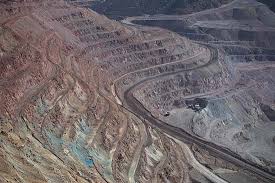 Figure A. 1.  View of the Mine Pits at the Northern Side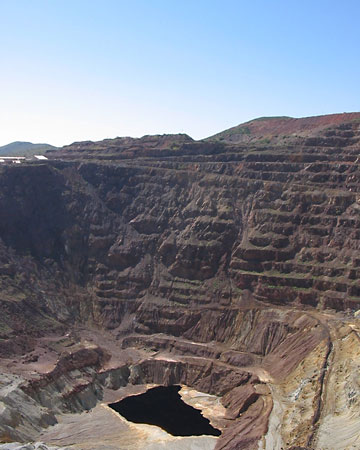 Figure A. 2.  View of the Mine Pits at the Southern SidePROCESSING PLANT EQUIPMENT IN THE MINING AREA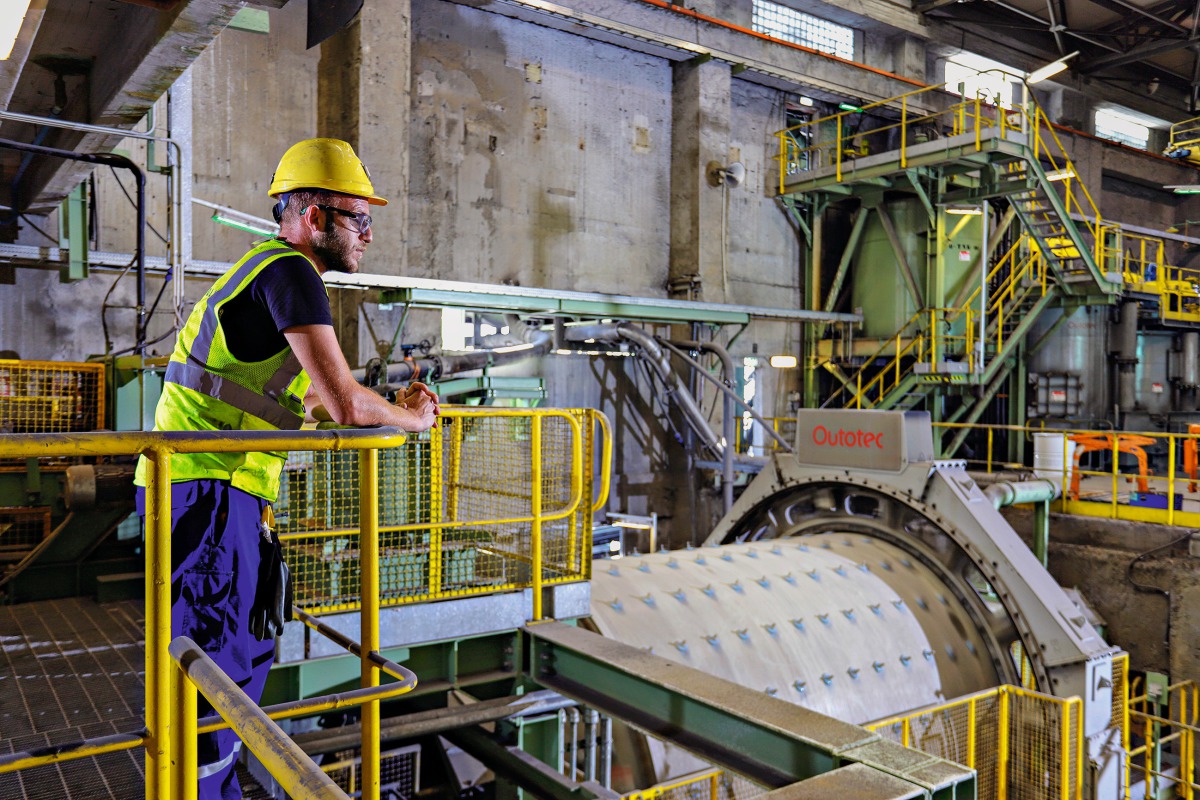 Figure B. 1. Grinding Mills in the Mine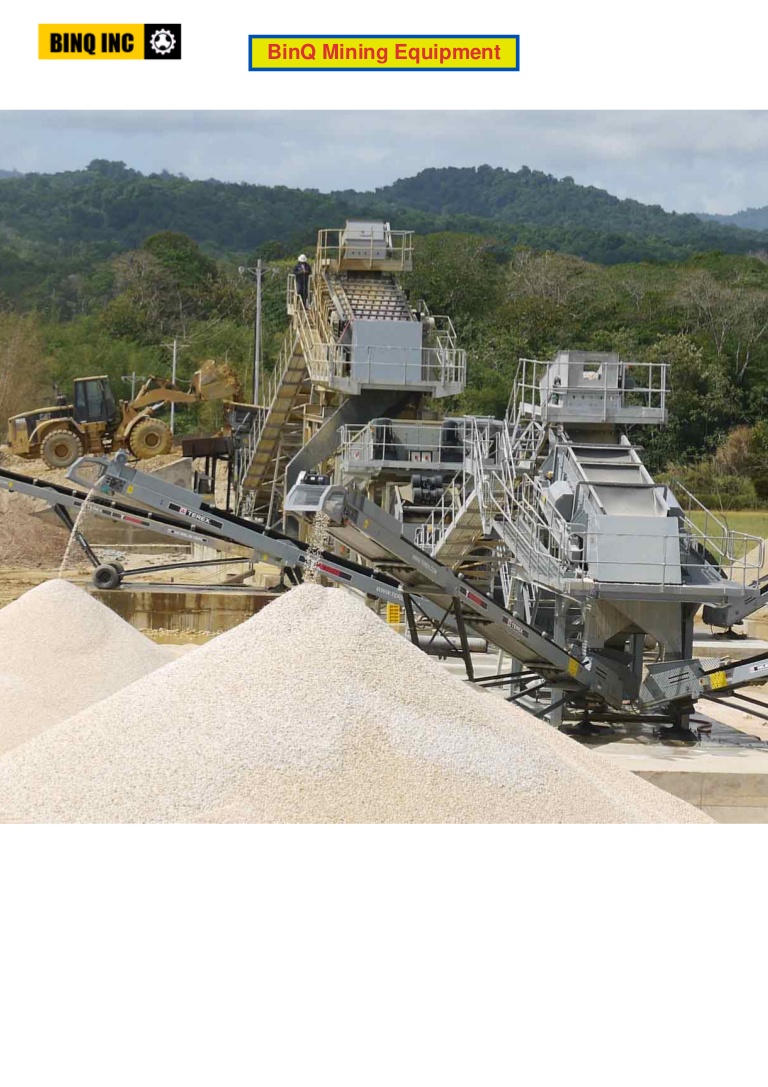 Figure B. 2. Crushing and Screening System in the MineSummer Practice AreaCompany NameCourse CodeUnderground Mining - FieldTUPRAG EfemcukuruMinE300Surface Mining - FieldKOZA Altın KaymazMinE400Mineral Processing - Field--Mining ConsultancyMITTO ConsultancyVoluntary Summer Practice